Domovy na Orlici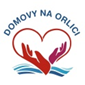 1. máje 104, 517 22 Albrechtice nad Orlicí, IČO 42886171tel, fax.: 494377069, e-mail: info@domovynaorlici.cz                                     Domov se zvláštním režimem, Rudé armády 1,517 24 BorohrádekRENOBEST, s.r.o.Turkova 1059517 21 Týniště nad OrlicíIČO 28829719Objednávka roční číslo:  012 / 2024Při písemném styku a na fakturu uvádějte číslo objednávkyV Borohrádku dne 02.01.2024Text---------------------------------------------------------------------------------------------------------------------------Objednáváme u Vás nákupy zboží a materiálu na údržbu Domova se zvláštním režimem, Borohrádek v průběhu roku 2024 dle požadavků zaměstnanců  Domova se zvláštním režimem, Borohrádek (zaměstnanci technického úseku, zásobovačka…),do celkové výše Kč 400.000,00 bez DPH.---------------------------------------------------------------------------------------------------------------------------                                                                         Děkujeme za vyřízení našich objednávek.